Консультация для родителей детей раннего возрастаТема: Для чего нужна артикуляционная гимнастика?Цель: Регулярное выполнение артикуляционной гимнастики поможет:• Улучшить кровоснабжение артикуляционных органов и их нервную проводимость;• Улучшить подвижность артикуляционных органов;• Укрепить мышечную систему языка, губ, щек;• Научить ребенка удерживать определенную артикуляционную позу;• Увеличить амплитуду движений;• Уменьшить напряженность артикуляционных органов;• Подготовить ребенка к правильному произношению звуко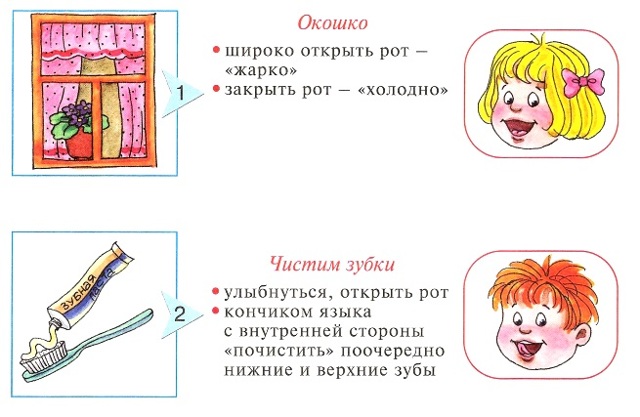 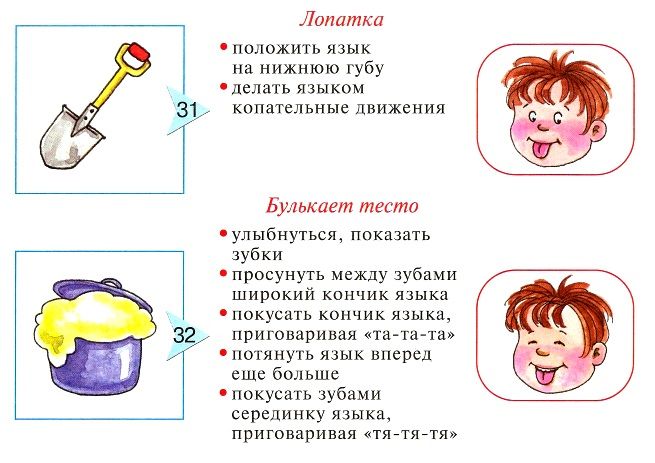 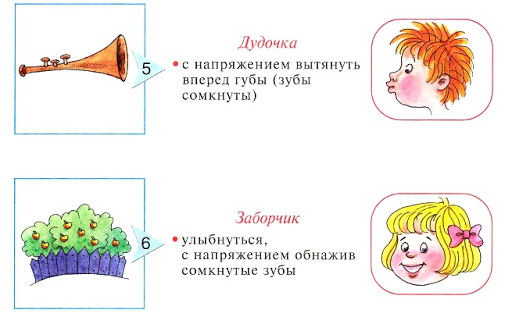 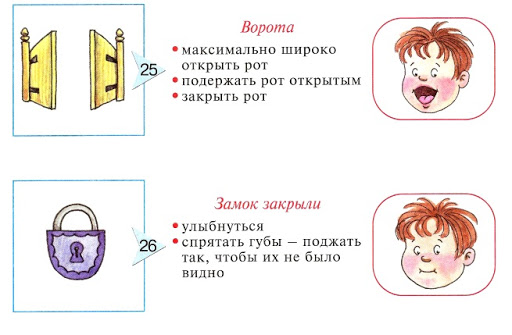 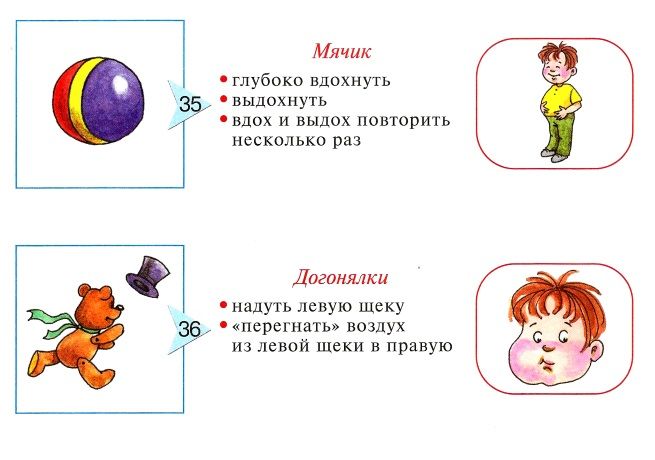 